Bertha Powell Holliman 1876-1948, 2nd wife of James Franklin Holliman, Civil War veteran and teacher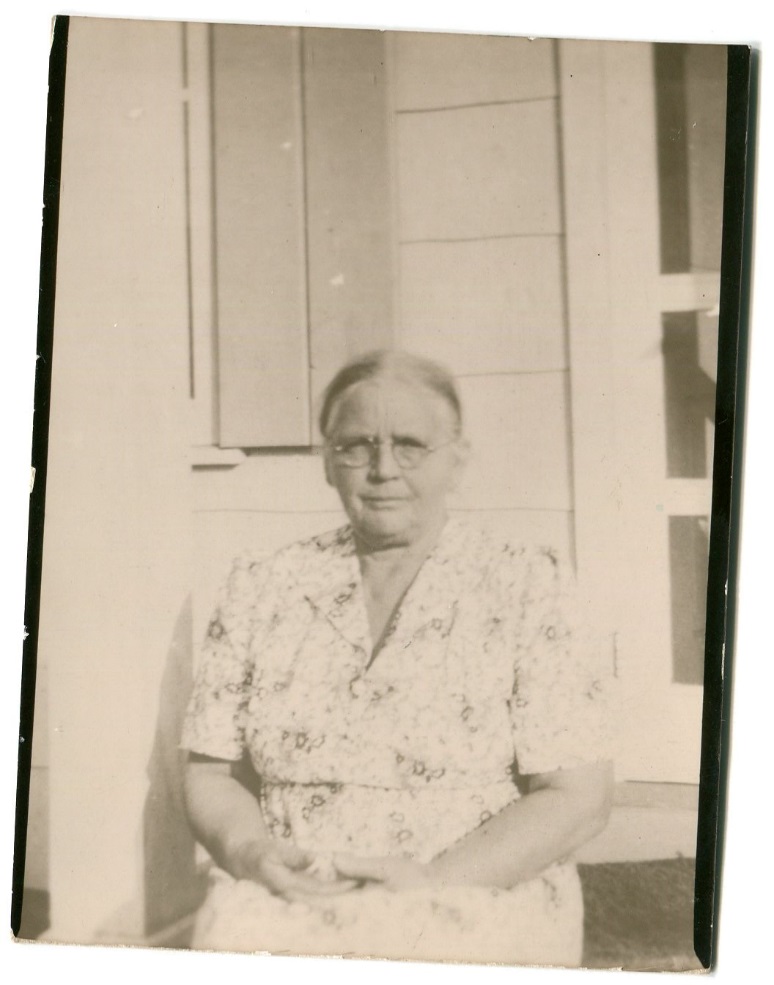 